Nominace na TRÉNINKOVÉ KEMPY OFS NÁCHOD, které se konají pro kategorie U11+U12 HRONOV úterý 15.9. 17:00-18:30pro kategorie U9+U10 HRONOV čtvrtek 17.9. 17:00-18:30Kategorie U9 (ročník 2012)MFK Nové Město nad Metují 		- Macháček Lukáš, Škoda Šimon, Mencl Patrik,                                                                         Vrabec David, Jaroš JanSlovan Broumov 			-Dítě Jan, Šembera Matěj, Kysela DavidTJ Velké Poříčí 				- Vlček Lukáš, Rajsner Radim, Bors Pavel, Kožený Jakub,                                                                         Klíčová Anežka, Jirman MatějTJ Červený Kostelec 			- Boháč Jan, Vejman TobiášJiskra Machov   			- Šula Tadeáš, Strnad FrantišekTrenéři:  Jirouch Jaroslav, Šedivý MichalKategorie U12 (ročník 2009)MFK Nové Město nad Metují                    - Říha Ondřej, Žďára Daniel, Kučera VojtěchSK Rozkoš Česká Skalice                           - Tylš Ondřej, Světelský LukášČervený Kostelec                                         -Jansa Jakub, Boháč JaroslavTJ Velké Poříčí                                             - Přibyl Tomáš, Šroll Adam David  AFK Hronov                                                  - Lazok Lukáš, Eliáš Matěj                                                                        Spartak Police nad Metují                            - Krtička Šimon, Ducháč OndřejFK Jaroměř                                                   - Kříž Jan, Runštuk Adam, Škoda Jakub, Svoboda Dominik,                                                                           Slezák Martin                                                 Trenéři: Balucha Tomáš, Kategorie U11 (ročník 2010)Slovan Broumov 			- Mucha Michal, Kotyza Šimon, FK Jaroměř 				- Libich Šimon, Dohnal Martin, Hemelík Luboš, Kašajík Tadeáš,                                                                           Hochsteiger Jan, TJ Velké Poříčí                      	               - Aulich JakubTJ Červený Kostelec 			-  Semerák Zdeněk, Erik Pinkava,  Smrc  Nicolas, Tichý JakubSK Rozkoš Česká Skalice 		- Sedláček Samuel,  Brabec VojtěchSOKOL Zábrodí                                          - Just JakubMFK Nové Město n/M                                  - Čáp Vojtěch, Stolin VítTrenéři: Libich PetrKategorie U10 (ročník 2011)MFK Nové Město n. M. 			- Hoffinger Václav, Slavíček Josef, Fňouk Martin, Jakl JáchymTJ Velké Poříčí 				- Petr Jakub, Ansorge Šimon, Lamka Ondřej,                                                                          Prouza Martin, Šulc OndřejSpartak Police nad Metují 		-Kiezler Jiří, Peška Matyáš, Petr OtaSlovan Broumov                                           - Gago Jiří, Mayer Richard, Osoba TadeášAFK Hronov                                                 - Thér Vendelín, Vojta VojtěchTJ Červený Kostelec                                   - Ježek Vilém, Doubek Adam, Kašpar DinoFK Jaroměř                                                   - Hiesl Sebastián, Kučera David, Pecháček AdamSK Rozkoš Česká Skalice                             - Retzer Vojtěch, Hovorka TadeášTrenéři: Havlík Petr, Denygr DanielNominovaní hráči si s sebou vezmou zdravotní průkaz,kopačky , chrániče, tréninkové oblečení, brankáři svoje vybavení, vlastní míč a láhev s pitím!Případné omluvy ve vážných případech výhradně na telefon +420 776 328 797.V případě, že se hráč nedostaví bez řádné omluvy, bude postupováno dle RS, č 37.V Náchodě  30.8.2020Předseda KM OFS Náchod Havlík PetrTermíny tréninkových kempů:SRAZ NOMINOVANÝCH HRÁČŮ 15 MINUT PŘED ZAČÁTKEMZÁŘÍ -        17.9. ČTVRTEK   U9+U10  17:00-18:30  hřiště – HRONOV                  15.9. ÚTERÝ  U11+U12 17:00-18:30 hřiště - HRONOV                  24.9. ČTVRTEK WU11+WU13 17:00-18:30 hřiště - HAMRA/Náchod  (dívky)ŘÍJEN       -  15.10. ČTVRTEK  U9+U10  16:30-18:00  hřiště –                     13.10. ÚTERÝ  U11+U12 16:30-18:00  hřiště –                     15.10. ČTVRTEK WU11+WU13 16:30-18:00  hřiště – HAMRA/Náchod (dívky)LISTOPAD -   ???                        U9 14:00-15:30, U10 15:30-17:00 HALA – ČERVENÝ KOSTELEC                        ???                        U11 14:00-15:30, U12 15:30-17:00 UMT  Plhov - Náchod          VENKOVNÍ PŘEBORY: 26.9.sobota   U11+U12 ZHL: U9+U10 – 29.11. Jaroměř, 17.1.2021 Rtyně          U11+U12 – 17.11.2020 Rokytnice v O/h          WU11+WU13 – 23.1.2021 JaroměřFotbalové oddíly z OFS Náchod mají možnost se přihlásit k pořádání jednotlivých kempů. Pro kemp bude využito hřiště s kvalitním travnatým povrchem a šatny. Nominace na kempy nebudou na následující kempy příliš pozměňovány. Budeme provádět pouze dílčí změny. Klubový trenéři nominovaných, ale i nenominovaných hráčů z OFS Náchod mají možnost se aktivně zúčastnit tréninku a prohloubit si tak své dovednosti.Vše, co pro Vás připravujeme je v režii OFS Náchod a pro všechny zcela ZDARMA.MY JSME TU PRO DĚTI! Případné dotazy směřujte na email benjamin34@seznam.cz  nebo na číslo +420 776 328 797.    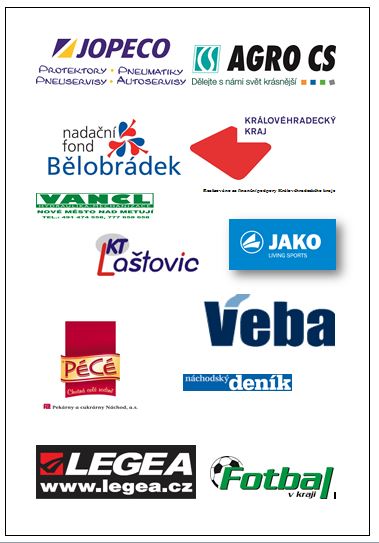 